Задание на тему:  Отладка и корректировка управляющей программы на станке.1.Посмотреть  ролик:ОБУЧЕНИЕ HAAS ЧПУ NGC - Как создавать и редактировать программы 2.	Изучить материал с сайта : G & M CODES3.     В письменном виде написать УП для обработки вала. (Радиусы скругления и фаски - не обязательны к выполнению.)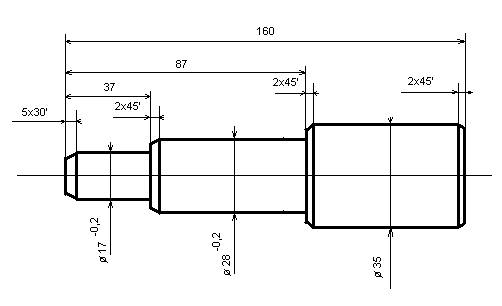 